_______________________________________________________________________________________________________г. Феодосия ( п. Береговое)Вилла «МИ-АН-СО»(12-дневные автобусные туры, проживание 9 дней/9 ночей, выезд на 10 день)Общие сведения: находится в поселке Береговое. Преимуществом отдыха в Береговом является чистое море и «Золотой пляж», название которого произошло от необычного цвета песка. Вдоль побережья расположено множество клубов, кафе, баров.Размещение: 2-х, 3-х, 4х местные номера с удобствами (Т, У, Д, TВ, Х). Холодная и горячая вода постоянно. Дополнительные места не устанавливаются !!!Питание: 3-разовое в собственном кафе.Пляж: городской песчаный в 150 метрах от корпуса.Инфраструктура: кафе, автостоянка, сауна с бассейном, спортивная площадка, бильярд, зона Wi-Fi.Расчетный час: заселение 12-00,  выезд до 9-00.Дети: до 3х-лет могут размещаться бесплатно, без предоставления доп. места. Оплата ком. сбора 250 руб. в сутки + проезд на автобусе 7500 руб.Адрес: Крым, г. Феодосия, посёлок  Береговое, ул. Приозерная, 51В стоимость входит: проживание,  3-х разовое питание, проезд на автобусе, страховка от несчастного случая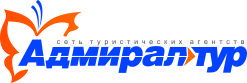 Сеть туристических агентств «Адмирал Тур»ул. Красноармейская, 62/2. Тел. 72-14-19ул. 3 Интернационала, 2. Тел. 51-50-51ул. Дзержинского, 3. Тел. 73-72-72ул. Пушкина, 33. Тел. 26-56-45ул. Объездная, 30 (ТРЦ «Аэропарк») Тел. 311-888www.admiraltur.ruВыезд из БрянскаПрибытие в БрянскОсновное местодля взрослогоОсновное местодля детей до 6-ти лет16.0627.0618 00015 00025.0606.0719 50016 00004.0715.0719 50016 00013.0724.0719 50016 00022.0702.0819 50016 00031.0711.0819 50016 00009.0820.0819 50016 00018.0829.0819 50016 00027.0807.0919 50016 000